TükrözésA mese szerint a világ végén hatalmas tükör van. Rajzold le, mit látnak a tükörben az oda érkező meseszereplők! Legalulra rajzold le magadat és a tükörképedet!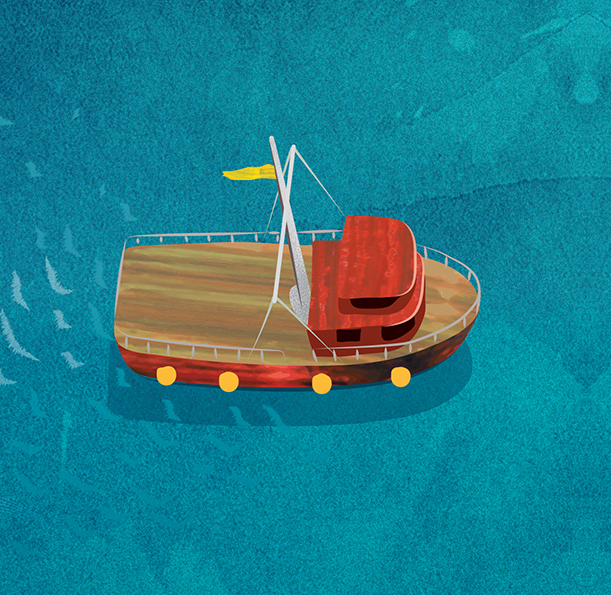 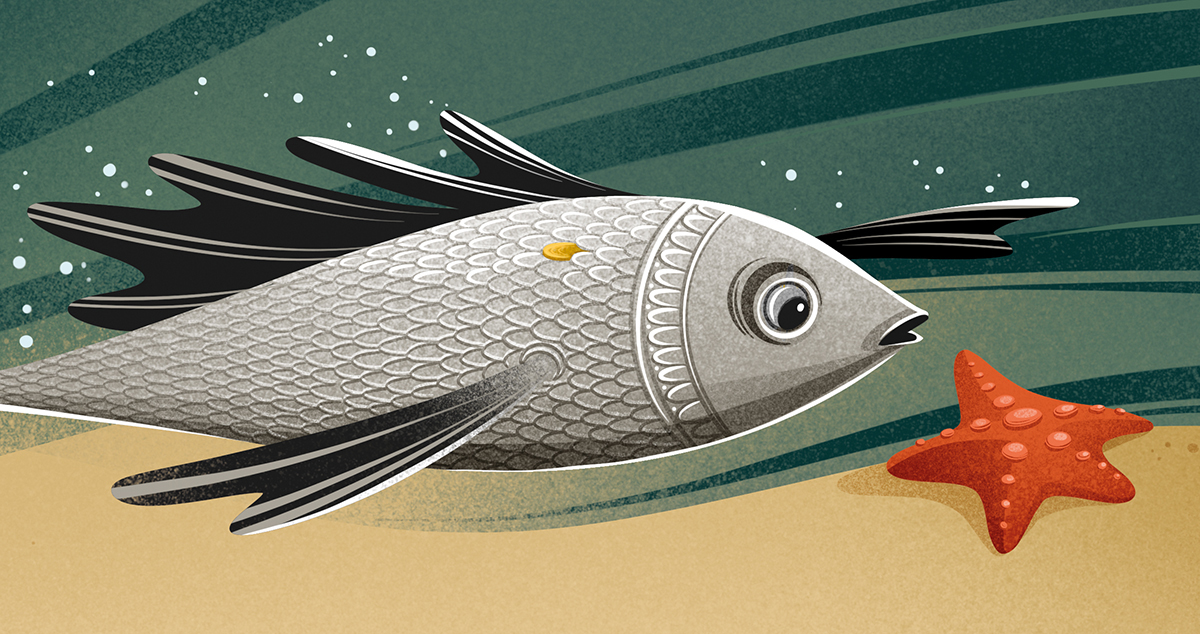 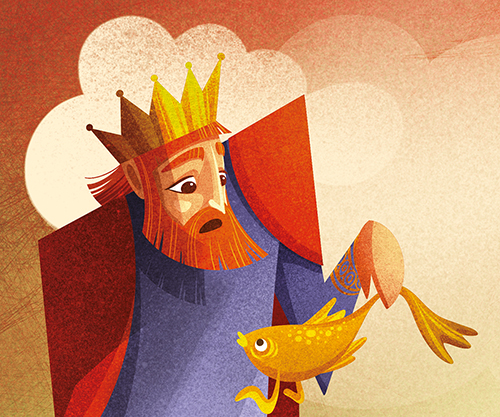 